DAMS asbl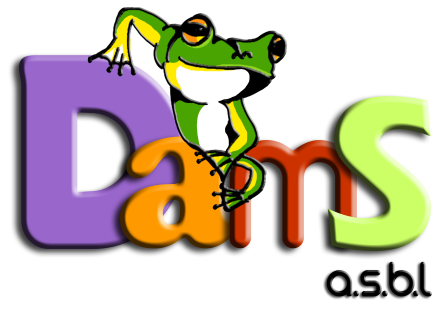 0484/67.95.44FICHE D' INSCRIPTION AU STAGEété 2021 merci de remplir et de renvoyer les informations à :info@dams-asbl.be 				Fiche enfant Nom et prénom de l'enfant: Adresse:  Code postal: Localité:Date de naissance:Nom et prénom de la personne à contacter:          Parent 1   tél ou GSM         Parent 2 tél ou GSM          Autre contact tél ou GSM Informations médicalesSi traitement médical (allergie, diabète, asthme, autre)Médicaments éventuels:                                                                     Aliments à éviter:Nom du médecin traitant (si nécessaire)                                                            Tél:Pour accord,Date et signature**Système de parrainage vous écrivez le nom de la personne qui vous à parrainer et ainsi vous lui faites profiter d’une réduction de 10€Paiement: Soit payement de la totalité sur le comptesoit payement de 50% sur le compte et le reste le premier jour de stageSur le compte: Be03 7320 5751 4684Au nom de  	DAMS asbl		Chemin du petit Baulers 4		1400 Nivelles (be)Avec en communication: nom et prénom de l'enfant  				+ stage ….(ex : p’tit bou J1)Réduction  -10 € pour le deuxième enfants de la famille09 au 13 Aout 2021☐ Stage P’tit Bou Pirates A13 ans - 5 ans95€ ☐ Stage P’tit Bou à la ferme A1 3 ans - 5 ans95€ ☐ Stage Nature  A17 ans et +125€ 12 au 16 Juillet 2021☐ Stage P’tit Bou à la ferme J1 3 ans - 5 ans95€ ☐ Stage Créativité J1 6 ans et +125€ ☐ Stage Aventure J17 ans et +125€ 16 au 20 Aout 2021☐ Stage P’tit Bou Super Héros A2 3 ans - 5 ans95€ ☐ Stage découverte artistique A26 ans et +125€ ☐ Stage jeux de piste A27 ans et +125€ 19 au 23 Juillet 2021☐ Stage P’tit Bou Princesse et Chevalier J2 3 ans - 5 ans95€ ☐ Stage vie à la ferme J26 ans et +125€ ☐ Stage Escape Game J27 ans et +125€ 23 au 27 Aout 2021☐ Stage P’tit Bou à la ferme A3 3 ans - 5 ans95€ ☐ Stage vie à la ferme A36 ans et +125€ ☐ Stage Aventure A37 ans et +125€ 